Konsolidēta tehniskā specifikācija iepirkuma procedūrai DPD 2017/133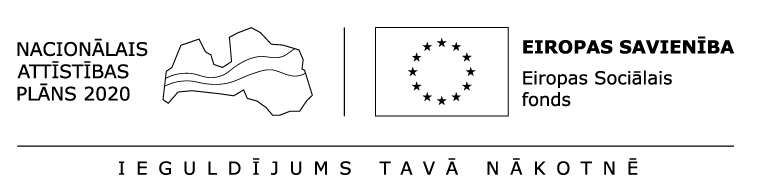 Iepirkuma priekšmeta 1. daļa „Informatīvā pasākuma organizēšana iedzīvotāju izglītošanai par veselīgu dzīvesveidu un slimību profilaksi”Iepirkuma priekšmeta 2.daļa “Informatīvā semināra organizēšana par onkoloģijas slimībām un  to profilaksi”Iepirkuma priekšmeta 3.daļa “Speciālistu interaktīvo lekciju – diskusiju organizēšana un vadīšana par onkoloģijas slimībām un to profilaksi” Iepirkuma priekšmeta 4.daļa „Informatīvo lekciju - meistarklašu par veselīgu uzturu organizēšana un vadīšana”Iepirkuma priekšmeta 5.daļa “ Informatīvo pasākumu organizēšana garīgās veselības veicināšanai”Iepirkuma priekšmeta 6.daļa “ Māmiņu skolas praktisko nodarbību organizēšana un vadīšana”Iepirkuma priekšmeta 7.daļa „Vingrošanas nodarbības veselības kvalitātes saglabāšanai bērniem Iepirkuma priekšmeta 8.daļa „Mūsdienu dejas bērniem un jauniešiem”Iepirkuma priekšmeta 9.daļa „Orientēšanās apmācības apvidū”Iepirkuma priekšmeta 10.daļa „Nūjošanas interešu grupa iedzīvotājiem”Iepirkuma priekšmeta 11.daļa „Peldēt mācīšana sākumskolas bērniem (1.-4. kl.), iedzīvotājiem, kas ir vecāki par 54 gadiem  un invalīdiem”Iepirkuma priekšmeta 12.daļa “Slidot mācīšana sākumskolas bērniem” Iepirkuma priekšmeta 13.daļa „Skolas vecuma bērnu izglītošana par veselīgu stāju saglabāšanas un nodrošināšanas jautājumiem, praktiskās apmācības fiziskām aktivitātēm vispārējās veselības veicināšanai un stājas stiprināšanai”Iepirkuma priekšmeta 14.daļa  „Sākumskolas vecuma bērnu apmācība dinamisko paužu veikšanai mācību stundas laikā Daugavpils izglītības iestādēs”Iepirkuma priekšmeta 15.daļa „Slēpošanas nodarbības sākumskolas un pamatskolas bērniem”Iepirkuma priekšmeta 16.daļa „Rollerslēpošanas nodarbības bērniem un iedzīvotājiem, kas vecāki par 54 gadiem”Iepirkuma priekšmeta 17.daļa „Sākumskolas vecuma bērnu izglītošana par veselīga dzīvesveida jautājumiem”Iepirkuma priekšmeta 18.daļa „Fizisko aktivitāšu- vingrošanas grupu nodarbības”Iepirkuma priekšmeta 19.daļa „Veselības skola”Iepirkuma priekšmeta 20.daļa „Eiropas Veselības nedēļa”1.pielikumspiesaistītā speciālista dzīvesgājuma apraksta (CV) paraugsVārds:_____________________________________________________________Uzvārds:___________________________________________________________Kontaktinformācija:__________________________________________________Amats Pakalpojuma izpildē:_______________________________________________Kvalifikācija:(pievienojot kvalifikāciju apliecinošu dokumentu kopijas)Pieredze iepirkuma priekšmetam līdzīgu Pakalpojuma nodrošināšanā________________________________________________________________________________________________________________________________________________________________________________________________________________________________________________________________________________________________________________________________________________________________________________________________________________________________________Parakstot šo CV, es ______________________ apliecinu sekojošo:Apliecinu, ka apņemos piedalīties Pakalpojuma izpildē (norādot amatu un līguma izpildes vietu), gadījumā ja Pretendentam __________(pretendenta nosaukums) tiks piešķirtas tiesības slēgt iepirkuma līgumu;Mana augstāk sniegtā informācija ir patiesa.(Datums, paraksts, tā atšifrējums)2. pielikumsTEHNISKAIS PIEDĀVĀJUMS IEPIRKUMAM Iepirkuma daļā Nr.___3.pielikums FINANŠU PIEDĀVĀJUMSIepirkuma procedūras DPD 2017/133daļā Nr._____piedāvājam sniegt ________________pakalpojumus atbilstoši Tehniskajai specifikācijai un iepirkuma līguma projekta noteikumiem par cenu, kas ietver sevī visas izmaksas, kas saistītas ar pakalpojuma sniegšanu, kā arī visus nodokļus, nodevas u.c. maksājumus, izņemot PVN:Iepirkuma daļā Nr.___Šis piedāvājums ir spēkā līdz 2018.gada 1.martam un tas mums būs saistošs un var tikt apstiprināts jebkurā brīdī līdz noteiktā perioda beigām.Finanšu piedāvājumam pievienojam datu nesēju (1 gab.) ar visu piedāvājumu PDF formatā.* Aktivitāšu skaits4. pielikumsDarba atskaiteLaikā no ______ (datums, mēnesis) līdz __________ (datums, mēnesis) īstenotas nodarbības(nosaukums/tēma)„…………………………………………………………”,Saskaņā ar ____.____.2017. līgumu Nr. ___.___.20___.Piegādātājs	   ________________   (paraksts)5. pielikumsPrecizēta anketa 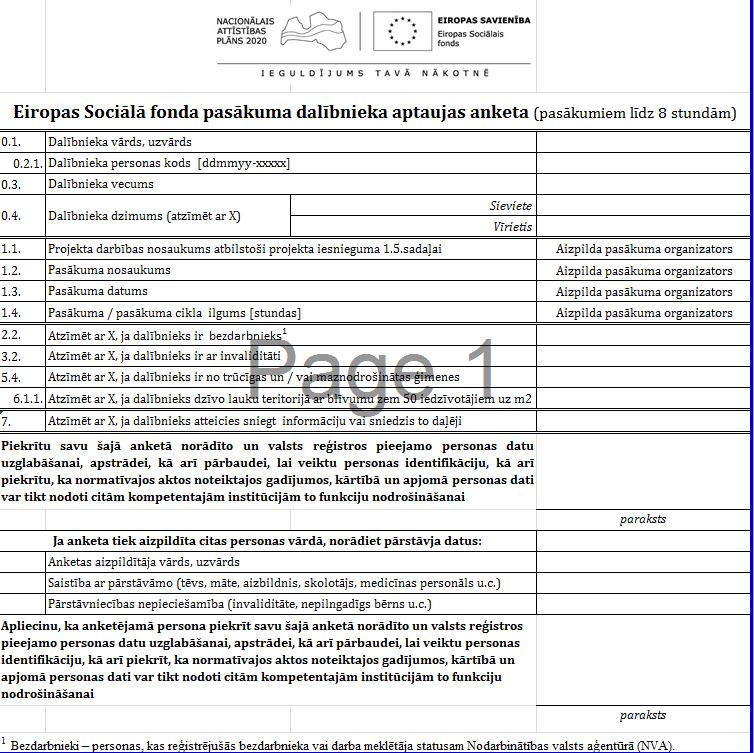 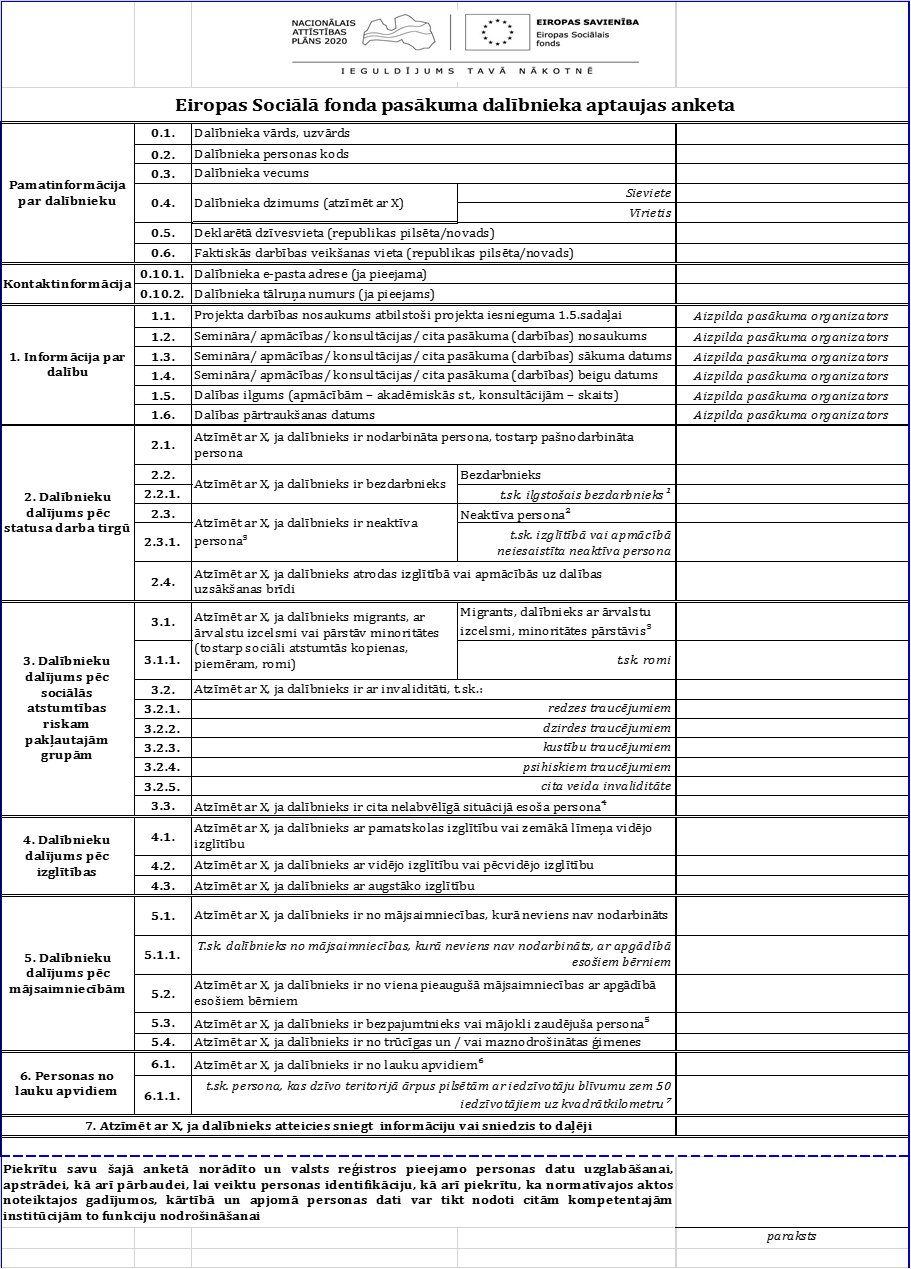 Pakalpojuma aprakstsPretendents nodrošina 128 stundas kopā 64 nodarbības, viena grupa apmeklē 8 nodarbības, kopā apmācīt 7 grupas. Nodarbībās jānodrošina informatīvās lekcijas, demonstrējumus un prezentācijas Nodrošināt lekcijas par tēmām: sirds slimību profilakse; par sirds un asinsvadu  sistēmas veselības veicināšanai nepieciešamajām fiziskajām aktivitātēm un to iespējām mājas apstākļos; par  galvenajiem aptaukošanās iemesliem – lieko svaru; par veselīga dzīvesveida  iespējām un svarīgumu; par veselīgu uzturs un fizisko aktivitāšu veicināšanu.Organizēt veselības Ābeci par fiziskās slodzes iespējām iedzīvotājiem, kas vecāki par 54 gadiem un invalīdiem; fiziskajām aktivitātēm bērniem; fizisko aktivitāšu lomu; garīgo (psihisko) slimību profilaksi. Nodrošināt praktisko daļu.Nodarbību ilgumsVienas nodarbības ilgums - 2 stundas (1 stunda – 60 minūtes),Paredzamā auditorijaVienu nodarbību apmeklē ap 50 cilvēkiem. Lekcijā var piedalīties visi Daugavpils pilsētas iedzīvotāji. Kopā apmācītas 7 grupasNodarbību norises vieta, nodarbību norises koordinēšana un dalībnieku informēšana, reģistrēšanaNodarbību norises vieta – Daugavpils pilsēta. Pretendents nodrošina dalībnieku informēšanu, grupu komplektēšanu un dalībnieku reģistrāciju katrā nodarbībā, grupu koordinēšanu. Pretendents nodrošina nodarbību programmas izstrādi, kā arī tehnisko aprīkojumu (projektors, ekrāns, skaņu iekārtas) un telpas (piemērotas cilvēkiem ar kustību traucējumiem). Pretendentam jānodrošina pasākuma popularizēšana (publicitātes materiālu izstrāde atbilstoši Eiropas Savienības fondu 2014.-2020. gada plānošanas perioda publicitātes vadlīnijām, informācijas sagatavošana preses relīzei (1 pirms un 1 pēc aktivitātes)), Pretendents nodrošina dalībnieku anketēšanu ar Pasūtītāja sagatavoto projekta dalībnieku aptaujas anketu. Pretendentam jāinformē Pasūtītājs par nākamajā mēnesī plānotajām nodarbībām līdz katra mēneša 15. datumam. Pretendents sastāda nodarbību grafiku, saskaņojot to ar Pasūtītāju. Nodarbībā Pretendents veic foto fiksācijas (ne mazāk kā 10 fotogrāfijas), kuras iesniedz Pasūtītājam elektroniskā formā reizi mēnesī (fotogrāfijās cilvēki var būt redzami no mugurpuses). Pretendents nodrošina pasākuma popularizēšanu un sasniegto rezultātu aprakstu un efektivitātes izvērtējumu, izmaksas iekļaujot cenas aprēķinā.Pakalpojuma sniegšanas laiks 7 mēneši no līguma noslēgšanas dienasPrasības speciālistamSertificēts ārsts, kurš ir kompetents nodarbību tēmās, vēlams ar tiesībām veikt pedagoģisko darbību. Praktiskajai daļai vēlams sertificēts fizioterapeits. Nepieciešama pieredze nodarbību un lekciju vadīšanā. Pretendentam papildus  jāiesniedz  darba pieredze (vismaz 2 publisku pasākumu organizēšanā), speciālista/pasākuma vadītāja CV, pasākuma programmu, pasākuma finanšu piedāvājumu.Pakalpojuma aprakstsPretendents organizē vienu informatīvo semināru par onkoloģijas slimībām plašākai sabiedrības daļai. Organizēt publisko pasākumu ar mērķi paaugstināt informētības vidi un nodrošināt interaktīvo izglītošanu par onkoloģijas slimībām plašākai sabiedrības daļai. Semināru vērst uz sabiedrības izglītošanu par onkoloģijas saslimšanas profilakses iespējam, kā pastiprināt kontroli par savu veselību un uzlabot to, kā iegūt kompetentu informāciju par mūsdienās aktuālākajām slimībām un veselības veicināšanas pasākumiem. Nodrošināt speciālistu interaktīvas lekcijas par aktuālajām onkoloģijas tēmām Latvijā. Pasūtītājs nodrošina anketas un publisko pasākumu atļaujas.Pasākuma ilgumsPasākuma ilgums -4 stundas (1 stunda – 60 minūtes)Paredzamā auditorijaPasākumā var piedalīties visi Daugavpils pilsētas iedzīvotājiPasākuma norises vieta, norises koordinēšana un dalībnieku informēšana, reģistrēšanaPasākuma norises vieta – Daugavpils pilsēta. Pretendentam jānodrošina pasākuma popularizēšana (publicitātes materiālu izstrāde atbilstoši Eiropas Savienības fondu 2014.-2020. gada plānošanas perioda publicitātes vadlīnijām, informācijas sagatavošana preses relīzei (1 pirms un 1 pēc aktivitātes)), Pretendents nodrošina dalībnieku anketēšanu ar Pasūtītāja sagatavoto projekta dalībnieku aptaujas anketu. Pretendents sastāda pasākuma programmu, saskaņojot to ar Pasūtītāju. Pasākumā Pretendents veic foto fiksācijas (ne mazāk kā 10 fotogrāfijas), kuras iesniedz Pasūtītājam elektroniskā formā (fotogrāfijās cilvēki var būt redzami no mugurpuses). Pretendents nodrošina nodarbību programmas izstrādi, kā arī tehnisko aprīkojumu (projektors, mikrofons, ekrāns, skaņu iekārtas) un telpas (piemērotas cilvēkiem ar kustību traucējumiem). Pretendents nodrošina pasākuma popularizēšanu un sasniegto rezultātu aprakstu un efektivitātes izvērtējumu, izmaksas iekļaujot cenas aprēķinā. Iesniedz finanšu piedāvājumu.Pakalpojuma sniegšanas laiks 1 mēnesis no līguma noslēgšanas dienasPrasības speciālistamSertificēts ārsts, kurš ir kompetents nodarbību tēmās, vēlams ar tiesībām veikt pedagoģisko darbību. Nepieciešama pieredze nodarbību un lekciju vadīšanā. Pretendentam papildus  jāiesniedz  darba pieredze (vismaz 2 publisku pasākumu organizēšanā), speciālista/pasākuma vadītāja CV, pasākuma programmu, pasākuma finanšu piedāvājumu.Pakalpojuma aprakstsPretendents nodrošina:128 stundas, kopā 32 nodarbības.Pasākuma laikā mērķa grupām tiks izskaidrota un pasniegta informācijā par onkoloģijas slimībām, to simptomiem, cēloņiem un sekām.Lekciju ietvaros tiks sniegtas vispārējās konsultācijas par iedzīvotāju turpmāko rīcību noteiktos gadījumos un profilakses pasākumiem. Lekcijas laikā nodrošināt dalībnieku dialogu ar speciālistu. Lekciju noslēgumā nodrošināt tikšanos ar speciālistu-konsultantu riska faktoru ekspres- noteikšanai un konsultācijām, konsultācijas paredzētas ne ilgākas par 5 minūtēm vienai personai, par turpmāko rīcību (piem. nepieciešamību doties pie ģimenes ārsta vai speciālista).Par svarīgāku un rezultatīvāku rādītāju tiek uzskatīts speciālistu darbs, kas ļaus iezīmēt problēmu, kā arī izskaidrot dalībniekiem iespējamos slimības profilakses un veselības veicināšanas risinājumus. Paredz arī izdales materiālu, izmaksas iekļauj cenas aprēķinā.Pasākuma ilgumsViena pasākuma ilgums -4 stundas (1 stunda – 60 minūtes)Paredzamā auditorijaVienu pasākumu apmeklē ap 20 cilvēkiem. Lekcijā var piedalīties visi Daugavpils pilsētas iedzīvotāji.Pasākuma norises vieta, nodarbību norises koordinēšana un dalībnieku informēšana, reģistrēšanaPasākuma norises vieta – Daugavpils pilsēta. Pretendentam jānodrošina pasākuma popularizēšana (mārketinga materiālu izstrāde atbilstoši Eiropas Savienības fondu 2014.-2020. gada plānošanas perioda publicitātes vadlīnijām, informācijas sagatavošana preses relīzei (1 pirms un 1 pēc aktivitātes)), Pretendents nodrošina nodarbību programmas izstrādi, kā arī tehnisko aprīkojumu (projektors, ekrāns, skaņu iekārtas) un telpas (piemērotas cilvēkiem ar kustību traucējumiem). Pretendents nodrošina dalībnieku anketēšanu ar Pasūtītāja sagatavoto projekta dalībnieku aptaujas anketu. Pretendentam jāinformē Pasūtītājs par nākamajā mēnesī plānotajām nodarbībām līdz katra mēneša 15. datumam. Pretendents sastāda nodarbību grafiku, saskaņojot to ar Pasūtītāju. Katrā nodarbībā Pretendents veic foto fiksācijas (vismaz 10 fotogrāfijas), kuras iesniedz Pasūtītājam elektroniskā formā reizi mēnesī (fotogrāfijās cilvēki var būt redzami no mugurpuses). Pretendents nodrošina pasākuma popularizēšanu un sasniegto rezultātu aprakstu un efektivitātes izvērtējumu, izmaksas iekļaujot cenas aprēķinā.Pakalpojuma sniegšanas laiks 7 mēneši no līguma noslēgšanas dienasPrasības speciālistamSertificēts ārsts kurš ir kompetents nodarbību tēmās, vēlams ar tiesībām veikt pedagoģisko darbību. Nepieciešama pieredze nodarbību un lekciju vadīšanā. Pretendentam papildus  jāiesniedz  darba pieredze (vismaz 2 publisku pasākumu organizēšanā), speciālista/pasākuma vadītāja CV, pasākuma programmu, pasākuma finanšu piedāvājumu.Pakalpojuma aprakstsPretendents nodrošina 168 stundas, kopā 84 nodarbības (katru reizi jauna grupa). 60 nodarbības skolas un pirmskolas iestādēs, 24 publiskas nodarbības pilsētas iedzīvotājiem.Pretendentam jānodrošina interaktīvās lekcijas un meistarklases par veselīgu uzturu pirmskolas un skolas vecuma bērniem pilsētas iedzīvotājiem. Nodrošināt lekcijas par veselīga uztura nozīmi, pareizu ēdiena pagatavošanu, produktu izvēli. Katru nedēļu organizēt lekcijas gan izglītības iestādēs, gan publiski pieejamā vietā visiem iedzīvotājiem. Nodrošināt arī praktiskās nodarbības, izdales materiālus, izmaksas iekļaujot cenas aprēķinā. Pasākuma ilgumsVienas nodarbības ilgums 2 stundas (1 stunda – 60 minūtes)Paredzamā auditorijaVienu pasākumu apmeklē ap 20 cilvēkiem. Lekcijā var piedalīties visi Daugavpils pilsētas iedzīvotāji.Pasākuma norises vieta, nodarbību norises koordinēšana un dalībnieku informēšana, reģistrēšanaPasākuma norises vieta – Daugavpils pilsētas izglītības iestādes un jebkura cita  publiski pieejams vieta. Pretendents nodrošina dalībnieku informēšanu, grupu komplektēšanu un dalībnieku reģistrāciju katrā nodarbībā, grupu koordinēšanu. Pretendents nodrošina nodarbību programmas izstrādi, kā arī tehnisko aprīkojumu (projektors, ekrāns). Pretendentam jānodrošina pasākuma popularizēšana (publicitātes materiālu izstrāde atbilstoši Eiropas Savienības fondu 2014.-2020. gada plānošanas perioda publicitātes vadlīnijām, informācijas sagatavošana preses relīzei (1 pirms un 1 pēc aktivitātes), Pretendents nodrošina nodarbību programmas izstrādi. Pretendents nodrošina dalībnieku anketēšanu ar Pasūtītāja sagatavoto projekta dalībnieku aptaujas anketu. Pretendentam jāinformē Pasūtītājs par nākamajā mēnesī plānotajām nodarbībām līdz katra mēneša 15. datumam. Pretendents sastāda nodarbību grafiku, saskaņojot to ar Pasūtītāju. Katrā nodarbībā Pretendents veic foto fiksācijas (vismaz 10 fotogrāfijas), kuras iesniedz Pasūtītājam elektroniskā formā reizi mēnesī (fotogrāfijās cilvēki var būt redzami no mugurpuses). Nodrošina telpas publiskajām nodarbībām, aprēķinu iekļauj cenā.Pakalpojuma sniegšanas laiks 7 mēneši no līguma noslēgšanas dienasPrasības speciālistamSertificēts ārsts, kurš ir kompetents nodarbību tēmās, vēlams ar tiesībām veikt pedagoģisko darbību un/vai speciālists ar augstāko izglītību sporta zinātnē vai pedagoģijā. Nepieciešama pieredze nodarbību un lekciju vadīšanā. Pretendentam papildus  jāiesniedz  darba pieredze (vismaz 2 publisku pasākumu organizēšanā), speciālista/pasākuma vadītāja CV, pasākuma programmu, pasākuma finanšu piedāvājumu.Pakalpojuma aprakstsPretendents nodrošina 56 stundas, kopā 28 nodarbības, vienai grupai 7 nodarbības, kopā apmācīt 8  4 grupas. Pasākuma mērķis – informēt sabiedrību par sevis izzināšanas iespējām un izdegšanas sindromu un tā mazināšanu.Pretendentam jānodrošina pasākums, kas  paredz psiholoģiskās veselības veicinošus seminārus iedzīvotājiem, kas vecāki par 54 gadiem. Lekcijas par sevis izzināšanu, vēlmi kaut ko mainīt savā dzīvē, darbu ar emocijām, emocionālās sfēras izzināšanu (bailes, stress, saskarsmes un dzīves prieka trūkums, zemā pašapziņa, pesimistiskas domas, vientulība), dažādu saskarsmes problēmu risināšanu, izdegšanas sindromu. Meistarklase par veselīga ēdiena pagatavošanu.Nodrošināt dalībniekiem iespēju papildināt savas zināšanas sadzīviskajā kultūrā, mazinot to apjukumu un palielinot viņu kontroli par savas dzīves ritējumu.Pasākuma ilgumsViena pasākuma ilgums -2 stundas (1 stunda – 60 minūtes)Paredzamā auditorijaVienu pasākumu apmeklē ap 20 cilvēkiem. Pasākums paredzēts iedzīvotājiem, kas vecāki par 54 gadiem. Pasākuma norises vieta, nodarbību norises koordinēšana un dalībnieku informēšana, reģistrēšanaPasākuma norises vieta – Daugavpils pilsēta. Pretendentam jānodrošina pasākuma popularizēšana (mārketinga materiālu izstrāde atbilstoši Eiropas Savienības fondu 2014.-2020. gada plānošanas perioda publicitātes vadlīnijām, informācijas sagatavošana preses relīzei (1 pirms un 1 pēc aktivitātes)), Pretendents nodrošina nodarbību programmas izstrādi, kā arī tehnisko aprīkojumu (ekrāns, projektors) un telpas (jābūt piemērotām cilvēkiem ar kustību traucējumiem). Pretendents nodrošina dalībnieku anketēšanu ar Pasūtītāja sagatavoto projekta dalībnieku aptaujas anketu. Pretendentam jāinformē Pasūtītājs par nākamajā mēnesī plānotajām nodarbībām līdz katra mēneša 15. datumam. Pretendents sastāda nodarbību grafiku, saskaņojot to ar Pasūtītāju. Nodarbībā Pretendents veic foto fiksācijas (vismaz 10), kuras iesniedz Pasūtītājam elektroniskā formā reizi mēnesī (fotogrāfijās cilvēki var būt redzami no mugurpuses). Pretendents nodrošina pasākuma popularizēšanu un sasniegto rezultātu aprakstu un efektivitātes izvērtējumu, izmaksas iekļaujot cenas aprēķinā.Pakalpojuma sniegšanas laiks 7 mēneši no līguma noslēgšanas dienasPrasības speciālistamSertificēts ārsts, kurš ir kompetents nodarbību tēmās, vēlams ar tiesībām veikt pedagoģisko darbību. Nepieciešama pieredze nodarbību un lekciju vadīšanā. Veselīga ēdiena meistarklases nodrošināšanai,  vēlams piesaistīt speciālistu ar augstāko izglītību pedagoģijā (piem.sociālo zinību skolotājs). Pretendentam papildus  jāiesniedz  darba pieredze (vismaz 2 publisku pasākumu organizēšanā), speciālista/pasākuma vadītāja CV, pasākuma programmu, pasākuma finanšu piedāvājumu.Pakalpojuma aprakstsPretendents nodrošina 112 stundas, kopā 112 nodarbības. Vienai grupai 16 nodarbības, kopā apmācīt 7 grupas.Nodrošināt izglītojošos pasākumus ar nolūku sagatavot vecākus dzemdībām, jaunā bērniņa nākšanai ģimenē, sniedzot patieso un skaidro priekšstatu par fizioloģiskajām un psiholoģiskajām izmaiņām, iespējamajām problēmām un slimībām, kā arī to profilakses iespējām, lai iemācītu nebaidīties un kā pareizi rīkoties noteiktajās situācijās. Nodrošināt obligātas nodarbību tēmas: grūtniecības fizioloģija, grūtnieces uzturs, higiēna, seksuālā dzīve, dzemdību priekšvēstneši, kas jāņem līdzi uz dzemdībām, psiholoģiskās pārmaiņas pirmsdzemdību periodā, tēva loma dzemdībās, dzemdību norise, pozas un elpošana dzemdībās, bērna aprūpe mājās. Nodrošināt fiziskus vingrinājumus grūtniecēm. Nodarbībām jābūt grūtniecēm piemērotas intensitātes un sarežģītības, jānodrošina tādu vingrinājumu izpilde, kas gan veicinās viņu fizisko veselību, tajā skaitā palīdzēs uzturēt optimālu svaru, gan nodrošinās relaksāciju un muskuļu atbrīvošanu, tajā skaitā apgūstot pareizu elpošanas tehniku. Pretendentam jāinformē potenciālās nodarbību dalībnieces, ka tām uzsākot nodarbības nepieciešams uzrādīt derīgu ārsta izziņu, kurā tām ir atļauts nodarboties ar fiziskām aktivitātēm (izziņa jāparedz ārsta norāde par fiziskām aktivitātēm sporta zālē).Nodarbības ilgumsVienas nodarbības ilgums -1 stunda (1 stunda – 60 minūtes)Paredzamā auditorijaVienu nodarbību apmeklē ap 17 cilvēkiem. Nodarbībās var piedalīties visas iedzīvotāju grupas.Nodarbību norises vieta, nodarbību norises koordinēšana un dalībnieku informēšana, reģistrēšanaNodarbību norises vieta – Daugavpils pilsēta. Pretendentam jānodrošina pasākuma popularizēšana (publicitātes materiālu izstrāde atbilstoši Eiropas Savienības fondu 2014.-2020. gada plānošanas perioda publicitātes vadlīnijām, informācijas sagatavošana preses relīzei (1 pirms un 1 pēc aktivitātes)), Pretendents nodrošina nodarbību programmas izstrādi, kā arī tehnisko aprīkojumu un telpas. Pretendents nodrošina dalībnieku anketēšanu ar Pasūtītāja sagatavoto projekta dalībnieku aptaujas anketu. Pretendentam jāinformē Pasūtītājs par nākamajā mēnesī plānotajām nodarbībām līdz katra mēneša 15. datumam. Pretendents sastāda nodarbību grafiku, saskaņojot to ar Pasūtītāju. Katrā nodarbībā Pretendents veic foto fiksācijas (vismaz 10 fotogrāfijas), kuras iesniedz Pasūtītājam elektroniskā formā reizi mēnesī (fotogrāfijās cilvēki var būt redzami no mugurpuses). Pretendents nodrošina pasākuma popularizēšanu un sasniegto rezultātu aprakstu un efektivitātes izvērtējumu, izmaksas iekļaujot cenas aprēķinā. Pasūtītājs nodrošina daļēji ar nepieciešamo inventāruPakalpojuma sniegšanas laiks 7 mēneši no līguma noslēgšanas dienasPrasības speciālistamSertificēts ārsts, kurš ir kompetents nodarbību tēmās, vēlams ar tiesībām veikt pedagoģisko darbību. Nepieciešama pieredze nodarbību un lekciju vadīšanā. Pretendentam papildus  jāiesniedz  darba pieredze (vismaz 2 publisku pasākumu organizēšanā), speciālista/pasākuma vadītāja CV, pasākuma programmu, pasākuma finanšu piedāvājumu.Pakalpojuma aprakstsPretendents nodrošina 42 stundas, kopā 42 nodarbības. Vienai grupai 14 nodarbības, kopā apmācīt 3 grupas. Lai mazinātu mazkustīga dzīvesveida ietekmi uz veselību, nepieciešams organizēt vingrošanas nodarbības bērniem. Nodarbībās tiks ietvertas aizraujošas sportiskas aktivitātes, dažādas komandu spēles un rotaļas, stafetes un citas aktivitātes. Sākumā nodarbības iesildošā daļa, pēc tam aktīvā daļa un nodarbības beigās atsildošā daļa- stiepšanās vingrinājumi. Nodarbībām jābūt piemērotām attiecīgās mērķa grupas vecumam un nodarbību intensitātei jābūt mērenai.Nodrošināt nodarbības, kuru laikā tiek uzturēta ilgstoša un vienmērīga fiziskā slodze, kas vērsta uz ķermeņa masas samazināšanu, vispārēju organisma stiprināšanu un locītavu kustīguma trenēšanu. Ar fiziskajām aktivitātēm veicināt pozitīvu bērnu garīgo veselību, fiziskās veselības uzlabošanu un motivēšanu fizisko aktivitāšu ieviešanai ikdienā. Nodarbību ilgumsVienas nodarbības ilgums -1 stunda (1 stunda – 60 minūtes)Paredzamā auditorijaVienu nodarbību apmeklē ap 20 bērniem.  Apmācīt 1 grupa – pirmsskolas vecuma bērni, 2 grupas – sākumskolas vecuma bērniNodarbību norises vieta, nodarbību norises koordinēšana un dalībnieku informēšana, reģistrēšanaNodarbību norises vieta – Daugavpils pilsēta. Pretendentam jānodrošina pasākuma popularizēšana (publicitātes materiālu izstrāde atbilstoši Eiropas Savienības fondu 2014.-2020. gada plānošanas perioda publicitātes vadlīnijām, informācijas sagatavošana preses relīzei (1 pirms un 1 pēc aktivitātes)), Pretendents nodrošina nodarbību programmas izstrādi, kā arī tehnisko aprīkojumu (skaņas) un telpas. Pretendents nodrošina dalībnieku anketēšanu ar Pasūtītāja sagatavoto projekta dalībnieku aptaujas anketu. Pretendentam jāinformē Pasūtītājs par nākamajā mēnesī plānotajām nodarbībām līdz katra mēneša 15. datumam. Pretendents sastāda nodarbību grafiku, saskaņojot to ar Pasūtītāju. Katrā nodarbībā Pretendents veic foto fiksācijas (vismaz 10 fotogrāfijas), kuras iesniedz Pasūtītājam elektroniskā formā reizi mēnesī (fotogrāfijās cilvēki var būt redzami no mugurpuses). Pretendents nodrošina pasākuma popularizēšanu un sasniegto rezultātu aprakstu un efektivitātes izvērtējumu, izmaksas iekļaujot cenas aprēķinā. Pasūtītājs nodrošina ar nepieciešamo vingrošanas inventāruPakalpojuma sniegšanas laiks 7 mēneši no līguma noslēgšanas dienasPrasības speciālistamSertificēts fizioterapeits un/vai sporta skolotājs un/vai sertificētu sporta speciālistu (vingrošanas/vieglatlētikas). Nepieciešama pieredze nodarbību un lekciju vadīšanā. Pretendentam papildus  jāiesniedz  darba pieredze (vismaz 2 publisku pasākumu organizēšanā), speciālista/pasākuma vadītāja CV, pasākuma programmu, pasākuma finanšu piedāvājumu.Pakalpojuma aprakstsPretendents nodrošina 168 stundas, kopā 84 nodarbības, vienai grupai 14 nodarbības, kopā apmācīt 6 grupas.Pretendents nodrošina mūsdienu deju gan praktiskās nodarbības, gan teorētiskus pamatus par mūsdienu deju nozīmi veselības veicināšanā un personības attīstībā. Nodrošināt deju nodarbības bērniem un jauniešiem vecumā 7 līdz 14 gadiem. Programmas pamatā jābūt ritmikai, mūsdienu deju soļiem, stilu daudzveidībai, akrobātikas pamatelementiem un personību attīstošām deju aktivitātēm, kas sniegs visu muskuļu grupu harmonisku attīstību, stājas uzlabošanu, kustību koordināciju, spēka, lokanības un veiklības attīstīšanu. Nodarbībām jābūt piemērotām dažāda vecuma un sagatavotības personām, dažādas intensitātes un sarežģītības.Nodrošināt teorētiskās nodarbības, kurās tiek analizēti dažādi veselības veicināšanas pasākumi, uzsverot iespēju to apvienot ar sevis pilnveidošanu un pašizteiksmi, kā radīt izpratni par mūsdienu deju un skatuves kultūru, izmantojot dažādas apmācību metodes. Nodarbību ilgumsVienas nodarbības ilgums -1 stundaVienas nodarbības ilgums -2 stundas (1 stunda – 60 minūtes)Paredzamā auditorijaVienu nodarbību apmeklē ap 15 cilvēkiem. Paredzamā auditorija – bērni no 7 līdz 10 gadu vecumam -3 grupas, 11-14 gadu vecumam -3 grupasNodarbības norises vieta, nodarbību norises koordinēšana un dalībnieku informēšana, reģistrēšanaNodarbības norises vieta – Daugavpils pilsēta. Pretendentam jānodrošina pasākuma popularizēšana (publicitātes materiālu izstrāde atbilstoši Eiropas Savienības fondu 2014.-2020. gada plānošanas perioda publicitātes vadlīnijām, informācijas sagatavošana preses relīzei (1 pirms un 1 pēc aktivitātes)), Pretendents nodrošina nodarbību programmas izstrādi, kā arī tehnisko aprīkojumu (skaņas aparatūra) un telpas. Pretendents nodrošina dalībnieku anketēšanu ar Pasūtītāja sagatavoto projekta dalībnieku aptaujas anketu. Pretendentam jāinformē Pasūtītājs par nākamajā mēnesī plānotajām nodarbībām līdz katra mēneša 15. datumam. Pretendents sastāda nodarbību grafiku, saskaņojot to ar Pasūtītāju. Katrā nodarbībā Pretendents veic foto fiksācijas (vismaz 10 fotogrāfijas), kuras iesniedz Pasūtītājam elektroniskā formā reizi mēnesī (fotogrāfijās cilvēki var būt redzami no mugurpuses). Pretendents nodrošina pasākuma popularizēšanu un sasniegto rezultātu aprakstu un efektivitātes izvērtējumu, izmaksas iekļaujot cenas aprēķinā. Pasūtītājs nodrošina ar nepieciešamo vingrošanas inventāru.Pakalpojuma sniegšanas laiks 7 mēneši no līguma noslēgšanas dienasPrasības speciālistam2.līmeņa profesionālā augstākā izglītība, kvalifikācija “Sporta un deju skolotājs” un/vai 1. līmeņa profesionālā augstākā izglītība, kvalifikācija “Deju kolektīva vadītājs ar specializāciju mūsdienu dejā”, ar vismaz 1 gadu pieredzi darbā ar bērniem un jauniešiem. Pretendentam papildus  jāiesniedz  darba pieredze (vismaz 2 publisku pasākumu organizēšanā), speciālista/pasākuma vadītāja CV, pasākuma programmu, pasākuma finanšu piedāvājumu.Pakalpojuma aprakstsPretendents nodrošina 168 stundas, kopā 56 nodarbības, vienai grupai 8 nodarbības, kopā apmācīt 7 grupas.Pretendents nodrošina orientēšanās sporta nodarbības bērniem, iedzīvotājiem, kas ir vecāki par 54 gadiem, personām ar invaliditāti. Nodrošināt nodarbības, kas vērstas uz mērķa grupas prasmes un iemaņas orientēšanās sportā attīstību un pilnveidošanu. Nodarbībās nodrošināt iepazīstināšanu ar karti un kompasu, orientēšanās sportu un tā paveidiem, vispārējās fiziskās sagatavotības uzlabošanu, pavadot laiku brīvā dabā. Organizēt cikliskas nodarbības. Nodarbībām jābūt piemērotām dažāda vecuma un sagatavotības personām, dažādas intensitātes un sarežģītības.Pasākuma ilgumsViena pasākuma ilgums -3 stundas (1 stunda – 60 minūtes)Paredzamā auditorijaVienu pasākumu apmeklē ap 15 cilvēkiem. Pasākumā var piedalīties visi Daugavpils pilsētas iedzīvotāji. Paredzēts apmācīt 7 grupas (4 bērnu, 3 pieaugušo).Pasākuma norises vieta, nodarbību norises koordinēšana un dalībnieku informēšana, reģistrēšanaPasākuma norises vieta – Daugavpils pilsēta. Pretendentam jānodrošina pasākuma popularizēšana (publicitātes materiālu izstrāde atbilstoši Eiropas Savienības fondu 2014.-2020. gada plānošanas perioda publicitātes vadlīnijām, informācijas sagatavošana preses relīzei (1pirms un 1 pēc aktivitātes)), Pretendents nodrošina nodarbību programmas izstrādi, kā arī tehnisko aprīkojumu (kompasus, stacijas, kartes). Pretendents nodrošina dalībnieku anketēšanu ar Pasūtītāja sagatavoto projekta dalībnieku aptaujas anketu. Pretendentam jāinformē Pasūtītājs par nākamajā mēnesī plānotajām nodarbībām līdz katra mēneša 15. datumam. Pretendents sastāda nodarbību grafiku, saskaņojot to ar Pasūtītāju. Aktivitātē Pretendents veic foto fiksācijas (vismaz 10), kuras iesniedz Pasūtītājam elektroniskā formā reizi mēnesī (fotogrāfijās cilvēki var būt redzami no mugurpuses). Pretendents nodrošina pasākuma popularizēšanu un sasniegto rezultātu aprakstu un efektivitātes izvērtējumu, izmaksas iekļaujot cenas aprēķinā. Pakalpojuma sniegšanas laiks 7 mēneši no līguma noslēgšanas dienasPrasības speciālistamNepieciešama augstākā pedagoģiskā izglītība sportā vai C kategorijas trenera sertifikāts, kā arī pieredze un iemaņas orientēšanās sporta nodarbību vadīšanā (vismaz 10 nodarbību organizēšanā). Nepieciešama pieredze nodarbību vadīšanā. Pretendentam papildus  jāiesniedz  darba pieredze (vismaz 2 publisku pasākumu organizēšanā), speciālista/pasākuma vadītāja CV, pasākuma programmu, pasākuma finanšu piedāvājumu.Pakalpojuma aprakstsPretendents nodrošina 56 stundas, kopā 28 nodarbības, vienai grupai 7 nodarbības, kopā apmācīt 4 grupas. Pretendents nodrošina 56 stundas, kopā 56 nodarbības, vienai grupai 7 nodarbības, kopā apmācīt 8 grupas.Pretendents nodrošina nūjošanas nodarbības  iedzīvotājiem, kas vecāki par 54 gadiem veselību veicinošu aktivitāšu ieviešanai ikdienā. Nodrošināt nodarbības, kas paredz nūjošanas pamata tehnikas apguvi, dažādu muskuļu grupu un spēka izturības, kā arī lokanības attīstību, kardiorespiratoro spēju, kustību koordinācijas, līdzsvara spēju attīstību. Nodarbībās tiks iekļauti sadarbību veicinoši vingrinājumi pozitīva psihoemocionāla stāvokļa sekmēšanai. Dalībniekiem jāiegūst izpratni par nūjošanas nodarbības struktūru un saturu, lai iegūtās zināšanas un prasmes turpmāk varētu izmantot pastāvīgajā darbībā.  Nodarbībām jābūt piemērotām dažāda vecuma un sagatavotības personām, dažādas intensitātes un sarežģītības.Nodarbības ilgumsVienas nodarbības ilgums -1 stundas (1 stunda – 60 minūtes)Paredzamā auditorijaVienu nodarbību apmeklē ap 15 cilvēkiem. Nodarbībās paredzētas iedzīvotājiem, kas vecāki par 54 gadiem. Paredzēts apmācīt 3 grupas.Nodarbības norises vieta, nodarbību norises koordinēšana un dalībnieku informēšana, reģistrēšanaNodarbību norises vieta – Daugavpils pilsēta. Pretendentam jānodrošina pasākuma popularizēšana (publicitātes materiālu izstrāde atbilstoši Eiropas Savienības fondu 2014.-2020. gada plānošanas perioda publicitātes vadlīnijām, informācijas sagatavošana preses relīzei (1 pirms un 1 pēc aktivitātes), Pretendents nodrošina nodarbību programmas izstrādi. Pretendents nodrošina dalībnieku anketēšanu ar Pasūtītāja sagatavoto projekta dalībnieku aptaujas anketu. Pretendentam jāinformē Pasūtītājs par nākamajā mēnesī plānotajām nodarbībām līdz katra mēneša 15. datumam. Pretendents sastāda nodarbību grafiku, saskaņojot to ar Pasūtītāju. Aktivitātē Pretendents veic foto fiksācijas (vismaz 10), kuras iesniedz Pasūtītājam elektroniskā formā reizi mēnesī (fotogrāfijās cilvēki var būt redzami no mugurpuses). Pretendents nodrošina pasākuma popularizēšanu un sasniegto rezultātu aprakstu un efektivitātes izvērtējumu, izmaksas iekļaujot cenas aprēķinā. Pasūtītājs nodrošina ar nepieciešamo inventāru (nūjas)Pakalpojuma sniegšanas laiks 7 mēneši no līguma noslēgšanas dienasPrasības speciālistamNepieciešama augstākā pedagoģiskā izglītība sportā , starptautiskās Nūjošanas Federācijas (INWA) nūjošanas instruktora sertifikāts un/vai  sporta speciālista (sporta trenera) sertifikāts ar tiesībām strādāt sporta jomā par nūjošanas treneri, kā arī pieredze (ne mazāk, ka viens gads) un iemaņas nūjošanas nodarbību organizēšanā un vadīšanā. Nepieciešama pieredze nodarbību vadīšanā. Pretendentam papildus  jāiesniedz  darba pieredze (vismaz 2 publisku pasākumu organizēšanā), speciālista/pasākuma vadītāja CV, pasākuma programmu, pasākuma finanšu piedāvājumu.Pakalpojuma aprakstsPretendents nodrošina 132 stundas, kopā 132 nodarbības. Bērniem vienai grupai 24 nodarbības, (paredzēt 2 ciklus ar nodarbību intensitāti 3 reizes nedēļā, vienā ciklā viena grupa).Iedzīvotājiem, kas ir vecāki par 54 gadiem un invalīdiem paredzēt vienai grupai 12 nodarbības. Kopā paredzēt 7 ciklus, apmācot 7 grupas. Nodarbību intensitāte 1 grupa – 1 nodarbība nedēļā.Nodrošināt peldēšanas tehnikas apgūšanu sākumskolas bērniem, iedzīvotājiem, kas vecāki par 54 gadiem un invalīdiem stāstījumu, demonstrējumu veidā. Nodrošināt aktīvu dalībnieku iesaisti, praktiskās nodarbības un  mērķa grupas līdzdarbošanās. Peldēšanas nodarbībās jāveicina vispārējo fizisko attīstību, stājas uzlabošanu, kustību koordināciju, spēka, lokanības un veiklības attīstīšanu.Peldēšanas nodarbībā ietilpst baseina celiņa noma un peldēšanas trenera pakalpojumi, izmaksas iekļaut cenas aprēķinā.Pakalpojums jāsniedz saskaņā ar savstarpēji saskaņotu grafiku darba dienās un /vai brīvdienās, ņemot vērā, ka nodarbības jānodrošina 20 dalībniekiem. Nodarbību grafiks tiek saskaņots ar Pasūtītāju līguma izpildes gaitā.Pretendents nodrošina: pakalpojuma sniegšanu atbilstoši Ministru kabineta 13.01.2009. noteikumos Nr. 37 ,,Higiēnas prasības publiskas lietošanas peldbaseiniem” noteiktajām prasībām; garderobes/ģērbtuves ar skapīšiem katram dalībniekam, dušas telpu, tualetes; silto ūdeni, apgaismojumu un apkuri telpās atbilstoši normatīvo aktu prasībām; nodarbību dalībnieku uzskaiti;Nodrošināt transportu bērnu nogādāšanai no izglītības iestādēm līdz apmācības vietai un atpakaļ 48 reizēs, izmaksas iekļaut cenas aprēķinā.Nodarbībām jābūt piemērotām dažāda vecuma un sagatavotības personām, dažādas intensitātes un sarežģītības. Nodarbībās jānodrošina ārstniecības personas klātbūtne ar tiesībām sniegt neatliekamo medicīnas palīdzību.Nodarbības ilgumsVienas nodarbības ilgums ir -1 stunda sertificēta speciālista uzraudzībā un vadībā.  (1 stunda – 60 minūtes)Paredzamā auditorijaVienu nodarbību apmeklē ap 20 cilvēkiem. Nodarbības paredzētas personām ar invaliditāti; iedzīvotājiem, kas vecāki par 54 gadiem; bērniem. Nepieciešams apmācīt: bērni-2 grupas, iedzīvotāji, kas vecāki par 54 gadiem un invalīdi -7 grupas.Nodarbības norises vieta, nodarbību norises koordinēšana un dalībnieku informēšana, reģistrēšanaNodarbību norises vieta – Daugavpils pilsēta. Pretendentam jānodrošina pasākuma popularizēšana (publicitātes materiālu izstrāde atbilstoši Eiropas Savienības fondu 2014.-2020. gada plānošanas perioda publicitātes vadlīnijām, informācijas sagatavošana preses relīzei (1 pirms un 1 pēc aktivitātes)), Pretendents nodrošina nodarbību programmas izstrādi. Pretendents nodrošina dalībnieku anketēšanu ar Pasūtītāja sagatavoto projekta dalībnieku aptaujas anketu. Pretendentam jāinformē Pasūtītājs par nākamajā mēnesī plānotajām nodarbībām līdz katra mēneša 15. datumam. Pretendents sastāda nodarbību grafiku, saskaņojot to ar Pasūtītāju. Aktivitātē Pretendents veic foto fiksācijas (vismaz 10), kuras iesniedz Pasūtītājam elektroniskā formā reizi mēnesī (fotogrāfijās cilvēki var būt redzami no mugurpuses). Pretendents nodrošina pasākuma popularizēšanu un sasniegto rezultātu aprakstu un efektivitātes izvērtējumu, izmaksas iekļaujot cenas aprēķinā. Nodrošināt baseinu Daugavpils pilsētas teritorijā un transportu bērnu nogādāšanai pasākuma vietā un atpakaļ. Pasūtītājs nodrošina ar nepieciešamo inventāru.Pakalpojuma sniegšanas laiks 6 mēneši no līguma noslēgšanas dienasPrasības speciālistamKatrai nodarbībai vismaz 1 (vienu) speciālistu ar augstāko sporta izglītību un/vai C kategorijas sertificētu sporta speciālistu (peldēšanas) un ar pieredzi vismaz 5 (piecu) saturā līdzvērtīgu grupu nodarbību vadīšanā pieaugušajiem (5 nodarbības) un  bērniem (5 nodarbības). Nepieciešama pieredze nodarbību vadīšanā. Pretendentam papildus  jāiesniedz  darba pieredze (vismaz 2 publisku pasākumu organizēšanā), speciālista/pasākuma vadītāja CV, pasākuma programmu, pasākuma finanšu piedāvājumu.Pakalpojuma aprakstsPretendents nodrošina 24 stundas , kopā 24 nodarbības. Vienai grupai 8 nodarbības. Kopā apmācīt 3 grupas.Pretendents nodrošina vispārattīstošas slidošanas nodarbības  no 7 līdz 10 gadu vecuma bērniem, kas vērstas uz bērna veselības sekmēšanu. Nodarbībās nodrošināt visu muskuļu grupu harmonisku attīstību, stājas uzlabošanu, kustību koordināciju, spēka, lokanības un veiklības attīstīšanu, iekļaujot nodarbībās rotaļu elementus. Nodrošināt nodarbības, kas pozitīvi ietekmēs dalībnieku nervu sistēmu, kas veicinās bērnu aktivitāti un liekā svara samazināšanu.Nodrošināt slidot mācīšanu ledus hallē Daugavpils pilsētā, kā arī ģērbtuves un tualetes pieejamību un daļēji slidu nomu, izmaksas iekļaujot cenas aprēķinā. Nodarbībām jābūt piemērotām dažāda vecuma un sagatavotības bērniem, dažādas intensitātes un sarežģītības.Nodarbībām jābūt plānveidīgām ar iesildīšanās un atsildīšanās elementiem. Jāievēro drošība un jāsniedz dalībniekiem drošības instrukcija. Nodarbībās jānodrošina ārstniecības personas klātbūtne ar tiesībām sniegt neatliekamo medicīnas palīdzību.Nodarbības ilgumsVienas nodarbības ilgums 1 stunda (1 stunda – 60 minūtes).Paredzamā auditorijaVienu nodarbību apmeklē ap 25 cilvēkiem. Nodarbībās paredzētas bērniem no 7 līdz 10 gadu vecumam. Nodarbības norises vieta, nodarbību norises koordinēšana un dalībnieku informēšana, reģistrēšanaNodarbības norises vieta – Daugavpils pilsēta. Pretendentam jānodrošina pasākuma popularizēšana (publicitātes materiālu izstrāde atbilstoši Eiropas Savienības fondu 2014.-2020. gada plānošanas perioda publicitātes vadlīnijām, informācijas sagatavošana preses relīzei (1 pirms un 1 pēc aktivitātes)), Pretendents nodrošina nodarbību programmas izstrādi. Pretendents nodrošina dalībnieku anketēšanu ar Pasūtītāja sagatavoto projekta dalībnieku aptaujas anketu. Pretendentam jāinformē Pasūtītājs par nākamajā mēnesī plānotajām nodarbībām līdz katra mēneša 15. datumam. Pretendents sastāda nodarbību grafiku, saskaņojot to ar Pasūtītāju. Aktivitātē Pretendents veic foto fiksācijas (vismaz 10), kuras iesniedz Pasūtītājam elektroniskā formā reizi mēnesī (fotogrāfijās cilvēki var būt redzami no mugurpuses). Pretendents nodrošina pasākuma popularizēšanu un sasniegto rezultātu aprakstu un efektivitātes izvērtējumu, izmaksas iekļaujot cenas aprēķinā. Pasūtītājs nodrošina daļēji ar nepieciešamo inventāru (slidas, nūjas, ripas, ķiveres)Pakalpojuma sniegšanas laiks 7 mēneši no līguma noslēgšanas dienasPrasības speciālistam1 (vienu) speciālistu ar augstāko sporta izglītību un/vai C kategorijas sertificētu sporta speciālistu (hokeja/slidošanas) un ar pieredzi vismaz 5 (piecu) saturā līdzvērtīgu grupu nodarbību vadīšanā bērniem. Nepieciešama pieredze nodarbību vadīšanā. Pretendentam papildus  jāiesniedz  darba pieredze (vismaz 2 publisku pasākumu organizēšanā), speciālista/pasākuma vadītāja CV, pasākuma programmu, pasākuma finanšu piedāvājumu.Pakalpojuma aprakstsPretendents nodrošina 4.5 stundas, kopā 3 lekcijas. Vienai grupai 1 lekcija.Pretendents nodrošina interaktīvu lekciju par veselīgas stājas saglabāšanu un uzturēšanu. Nodrošināt lekcijas, kas vērsta uz skolēnu zināšanām un izpratni par stājas stāvokļa izmaiņu riska faktoru palielināšanu.Nodrošināt vingrošanas aktivitātes stājas stiprināšanai pamatskolas vecuma bērniem, kas vērstas uz bērna veselības sekmēšanu un motivēšanu nodarboties ar fiziskām aktivitātēm veselīgas stājas nodrošināšanā. Nodarbībās paredzēt muguras muskulatūras nostiprināšanu un stājas nepilnību novēršanu vienlaicīgi uzlabojot arī fizisko formu. Nodarbību laikā speciālists rādīs un mācīs vienkārši izpildāmus vingrojumus, kas īpaši piemēroti pamatskolas bērniem. Izpildīt vingrinājumus spēkam, izturībai, līdzsvaram, muskuļu koordinācijai, tādejādi noslogojot visas ķermeņa muskuļu grupas. Nodarbībām jābūt piemērotām dažāda vecuma un sagatavotības bērniem, dažādas intensitātes un sarežģītības.Pasākuma ilgumsVienas pasākuma ilgums -1,5 stunda. (1 stunda – 60 minūtes)Paredzamā auditorijaVienu pasākumu apmeklē līdz 30 cilvēkiem. Nodarbībās paredzētas pamatskolas vecuma bērniem. Pasākuma norises vieta, nodarbību norises koordinēšana un dalībnieku informēšana, reģistrēšanaPasākuma norises vieta – Daugavpils pilsētas izglītības iestādes. Pretendentam jānodrošina pasākuma popularizēšana (publicitātes materiālu izstrāde atbilstoši Eiropas Savienības fondu 2014.-2020. gada plānošanas perioda publicitātes vadlīnijām, informācijas sagatavošana preses relīzei (1 pirms un 1 pēc aktivitātes)), Pretendents nodrošina nodarbību programmas izstrādi. Pretendents nodrošina dalībnieku anketēšanu ar Pasūtītāja sagatavoto projekta dalībnieku aptaujas anketu. Pretendentam jāinformē Pasūtītājs par nākamajā mēnesī plānotajām nodarbībām līdz katra mēneša 15. datumam. Pretendents sastāda nodarbību grafiku, saskaņojot to ar Pasūtītāju. Katrā nodarbībā Pretendents veic foto fiksācijas (vismaz 10), kuras iesniedz Pasūtītājam elektroniskā formā reizi mēnesī (fotogrāfijās cilvēki var būt redzami no mugurpuses). Pretendents nodrošina pasākuma popularizēšanu un sasniegto rezultātu aprakstu un efektivitātes izvērtējumu, izmaksas iekļaujot cenas aprēķinā. Pasūtītājs nodrošina ar nepieciešamo inventāru.Pakalpojuma sniegšanas laiks 6 mēneši no līguma noslēgšanas dienasPrasības speciālistamSertificēts fizioterapeits un/vai sertificēts sporta speciālists (vingrošanas/ vieglatlētikas). Nepieciešama pieredze nodarbību un lekciju vadīšanā. Pretendentam papildus  jāiesniedz  darba pieredze (vismaz 2 publisku pasākumu organizēšanā), speciālista/pasākuma vadītāja CV, pasākuma programmu, pasākuma finanšu piedāvājumu.Pakalpojuma aprakstsPretendents nodrošina 6 stundas, kopā 4 nodarbības, vienai grupai 1 nodarbība. Kopā apmācīt 4 grupas.Pretendents nodrošina sākumskolas vecuma bērnu apmācību dinamisko paužu veikšanai mācību stundas laikā. Nodrošināt nodarbības, kas vērstas uz ķermeņa statisko slodzes mazināšanu un kustību koordinācijas uzlabošanu, spēka, lokanības un veiklības iemaņām, kā arī visu muskuļu grupu harmonisku attīstību. Nodarbības laikā nodrošināt bērnu apmācību acu un roku vingrinājumiem, kā arī citām fiziskām aktivitātēm atbilstoši bērnu vecumam. Nodarbībās tiks ietveri: vingrinājumi spēkam, izturībai, līdzsvaram, muskuļu koordinācijai, ātrumam. Sākumā nodarbības iesildošā daļa, pēc tam aktīvā daļa un nodarbības beigās atsildošā daļa - stiepšanās vingrinājumi.Nodarbību laikā speciālists rādīs un mācīs vienkārši izpildāmus vingrojumus, kas īpaši piemēroti sākumskolas bērniem. Tiks izpildīti vingrinājumi spēkam, izturībai, līdzsvaram, muskuļu koordinācijai, tādejādi noslogojot visas ķermeņa muskuļu grupas. Nodarbībām jābūt piemērotām dažāda vecuma un sagatavotības bērniem, dažādas intensitātes un sarežģītības.Nodarbību ilgumsVienas nodarbības ilgums -1,5 stundas (1 stunda – 60 minūtes).Paredzamā auditorijaVienu nodarbību apmeklē 20 - 30 bērni. Nodarbības paredzētas sākumskolas vecuma bērniem. Nodarbību norises vieta, nodarbību norises koordinēšana un dalībnieku informēšana, reģistrēšanaNodarbību norises vieta – Daugavpils pilsētas skolas. Pretendentam jānodrošina pasākuma popularizēšana (publicitātes materiālu izstrāde atbilstoši Eiropas Savienības fondu 2014.-2020. gada plānošanas perioda publicitātes vadlīnijām, informācijas sagatavošana preses relīzei (1 pirms un 1 pēc aktivitātes), Pretendents nodrošina nodarbību programmas izstrādi. Pretendents nodrošina dalībnieku anketēšanu ar Pasūtītāja sagatavoto projekta dalībnieku aptaujas anketu. Pretendentam jāinformē Pasūtītājs par nākamajā mēnesī plānotajām nodarbībām līdz katra mēneša 15. datumam. Pretendents sastāda nodarbību grafiku, saskaņojot to ar Pasūtītāju. Katrā nodarbībā Pretendents veic foto fiksācijas (vismaz 10), kuras iesniedz Pasūtītājam elektroniskā formā reizi mēnesī (fotogrāfijās cilvēki var būt redzami no mugurpuses). Pretendents nodrošina pasākuma popularizēšanu un sasniegto rezultātu aprakstu un efektivitātes izvērtējumu, izmaksas iekļaujot cenas aprēķinā. Pasūtītājs nodrošina ar nepieciešamo inventāru.Pakalpojuma sniegšanas laiks 6 mēneši no līguma noslēgšanas dienasPrasības speciālistamSertificēts fizioterapeits un/vai sertificēts sporta speciālists (vingrošanas/ vieglatlētikas). Nepieciešama pieredze nodarbību un lekciju vadīšanā. Pretendentam papildus  jāiesniedz  darba pieredze (vismaz 2 publisku pasākumu organizēšanā), speciālista/pasākuma vadītāja CV, pasākuma programmu, pasākuma finanšu piedāvājumu.Pakalpojuma aprakstsPretendents nodrošina 32 stundas, kopā 32 nodarbības, vienai grupai – 8 nodarbības, kopā apmācīt 4 grupas.Pretendents nodrošina vispār attīstošās slēpošanas nodarbības sākumskolas un pamatskolas bērniem. Nodrošināt nodarbībās, kas vērstas uz  mērķa grupas attīstību un prasmju un iemaņu pilnveidošanu slēpošanas sporta veidā, aktīva un veselīga dzīvesveida veicināšanu. Nodrošināt slēpošanas nodarbības, kas veicinās spēka un izturības attīstību. Nodarbībās nodrošināt slēpošanas tehnikas apguvi, visu muskuļu grupu harmonisku attīstību, stājas uzlabošanu, kustību koordināciju, spēka, lokanības un veiklības attīstīšanu, iekļaujot nodarbībās rotaļu elementus.Nodarbībām jābūt piemērotām dažāda vecuma un sagatavotības bērniem, dažādas intensitātes un sarežģītības.Nodarbības ilgumsVienas nodarbības ilgums -1 stunda. (1 stunda – 60 minūtes)Paredzamā auditorijaVienu nodarbību apmeklē līdz 10 cilvēkiem. Nodarbībās paredzētas sākumskolas un pamatskolas vecuma bērniem. Apmācīt 4 grupas (2 grupas sākumskolas bērni; 2 grupas pamatskolas bērni)Nodarbības norises vieta, nodarbību norises koordinēšana un dalībnieku informēšana, reģistrēšanaNodarbības norises vieta – Daugavpils pilsēta. Pretendentam jānodrošina pasākuma popularizēšana (publicitātes materiālu izstrāde atbilstoši Eiropas Savienības fondu 2014.-2020. gada plānošanas perioda publicitātes vadlīnijām, informācijas sagatavošana preses relīzei (1 pirms un 1 pēc aktivitātes)), Pretendents nodrošina nodarbību programmas izstrādi. Pretendents nodrošina dalībnieku anketēšanu ar Pasūtītāja sagatavoto projekta dalībnieku aptaujas anketu. Pretendentam jāinformē Pasūtītājs par nākamajā mēnesī plānotajām nodarbībām līdz katra mēneša 15. datumam. Pretendents sastāda nodarbību grafiku, saskaņojot to ar Pasūtītāju. Nodarbībā Pretendents veic foto fiksācijas (vismaz 10), kuras iesniedz Pasūtītājam elektroniskā formā reizi mēnesī (fotogrāfijās cilvēki var būt redzami no mugurpuses). Pretendents nodrošina pasākuma popularizēšanu un sasniegto rezultātu aprakstu un efektivitātes izvērtējumu, izmaksas iekļaujot cenas aprēķinā. Pasūtītājs nodrošina ar nepieciešamo inventāru (slēpes, slēpju zābaki, nūjas)Pakalpojuma sniegšanas laiks 2017./2018.gada ziemas mēnešiPrasības speciālistamKatrai nodarbībai vismaz 1 (vienu) speciālistu ar augstāko sporta izglītību vai C kategorijas sertificētu sporta speciālistu (slēpošanas) un ar pieredzi vismaz 5 (piecu) saturā līdzvērtīgu grupu nodarbību vadīšanā bērniem. Nepieciešama pieredze nodarbību vadīšanā. Pretendentam papildus  jāiesniedz  darba pieredze (vismaz 2 publisku pasākumu organizēšanā), speciālista/pasākuma vadītāja CV, pasākuma programmu, pasākuma finanšu piedāvājumu.Pakalpojuma aprakstsPretendents nodrošina 80 stundas, kopā 80 nodarbības, 1 grupai 10 nodarbības, kopā apmācīt 8 grupas.Pretendents nodrošina vispārattīstošās nodarbības uz rollerslēpēm  līdz 18 gadu vecuma bērniem un iedzīvotājiem, kas vecāki par 54 gadiem, kas vērstas uz slēpošanas tehnikas izkopšanu vasaras mēnešos, spēka un izturības attīstību. Nodrošināt nodarbības, kas paredz visu muskuļu grupu harmonisku attīstību, stājas uzlabošanu, kustību koordināciju, spēka, lokanības un veiklības attīstīšanu,  iekļaujot nodarbībās rotaļu elementus (bērniem). Nodrošināt 2 vecuma grupu apmācību: bērni līdz 18 gadiem un iedzīvotāji, kas vecāki par 54 gadiem.Nodarbībām jābūt piemērotām dažāda vecuma un sagatavotības dalībniekiem, dažādas intensitātes un sarežģītības.Nodarbības ilgumsVienas nodarbības ilgums 1 stunda. (1 stunda – 60 minūtes)Paredzamā auditorijaVienu nodarbību apmeklē līdz 10 cilvēkiem. Nodarbībās paredzētas sākumskolas, skolas  vecuma bērniem un iedzīvotājiem, kas vecāki par 54 gadiem. Apmācīt 8 grupas. Bērni 4 grupas, iedzīvotāji, kas vecāki par 54 gadiem – 4 grupas.Nodarbības norises vieta, nodarbību norises koordinēšana un dalībnieku informēšana, reģistrēšanaNodarbības norises vieta – Daugavpils pilsēta. Pretendentam jānodrošina pasākuma popularizēšana (publicitātes materiālu izstrāde atbilstoši Eiropas Savienības fondu 2014.-2020. gada plānošanas perioda publicitātes vadlīnijām, informācijas sagatavošana preses relīzei (1 pirms un 1 pēc aktivitātes)), Pretendents nodrošina nodarbību programmas izstrādi. Pretendents nodrošina dalībnieku anketēšanu ar Pasūtītāja sagatavoto projekta dalībnieku aptaujas anketu. Pretendentam jāinformē Pasūtītājs par nākamajā mēnesī plānotajām nodarbībām līdz katra mēneša 15. Datumam. Pretendents sastāda nodarbību grafiku, saskaņojot to ar Pasūtītāju. Nodarbībā Pretendents veic foto fiksācijas (vismaz 10), kuras iesniedz Pasūtītājam elektroniskā formā reizi mēnesī (fotogrāfijās cilvēki var būt redzami no mugurpuses). Pretendents nodrošina pasākuma popularizēšanu un sasniegto rezultātu aprakstu un efektivitātes izvērtējumu, izmaksas iekļaujot cenas aprēķināPasūtītājs nodrošina ar nepieciešamo inventāru (rolleri, nūjas, ķiveres)Pakalpojuma sniegšanas laiks 7 mēneši no līguma noslēgšanas dienasPrasības speciālistamKatrai nodarbībai vismaz 1 (vienu) speciālistu ar augstāko sporta izglītību vai C kategorijas sertificētu sporta speciālistu (slēpošanas) un ar pieredzi vismaz 5 (piecu) saturā līdzvērtīgu grupu nodarbību vadīšanā bērniem. Nepieciešama pieredze nodarbību vadīšanā. Pretendentam papildus  jāiesniedz  darba pieredze (vismaz 2 publisku pasākumu organizēšanā), speciālista/pasākuma vadītāja CV, pasākuma programmu, pasākuma finanšu piedāvājumu.Pakalpojuma aprakstsPretendents nodrošina 2 stundas, kopā 2 lekcijas. 1 grupai viena lekcijaPretendents nodrošina informatīvo lekciju vadīšanu un sākumskolas vecuma bērnu izglītošanu par veselību ietekmējošo faktoru nozīmi, veselīga dzīvesveida sekmēšanu un to riska mazināšanu. Nodrošināt aktivitātes, kas vērstas uz motivēšanu ikdienas dzīvē nodarboties ar fiziskām aktivitātēm, veselīga dzīvesveida attīstību. Nodrošināt izdales materiālu un praktiskas nodarbības mazas intensitātes fizisku vingrinājumu veidā.Lekcijas ilgumsVienas lekcijas ilgums -1 stunda. (1 stunda – 60 minūtes)Paredzamā auditorijaVienu lekciju apmeklē līdz 40 cilvēkiem. Lekcijas paredzētas sākumskolas vecuma bērniem. Lekciju norises vieta, nodarbību norises koordinēšana un dalībnieku informēšana, reģistrēšanaLekciju norises vieta – Daugavpils pilsēta. Pretendentam jānodrošina pasākuma popularizēšana (publicitātes materiālu izstrāde atbilstoši Eiropas Savienības fondu 2014.-2020. gada plānošanas perioda publicitātes vadlīnijām, informācijas sagatavošana preses relīzei (1 pirms un 1 pēc aktivitātes)), Pretendents nodrošina pasākumu programmas izstrādi. Pretendents nodrošina dalībnieku anketēšanu ar Pasūtītāja sagatavoto projekta dalībnieku aptaujas anketu. Pretendentam jāinformē Pasūtītājs par nākamajā mēnesī plānotajām nodarbībām līdz katra mēneša 15. Datumam. Pretendents sastāda nodarbību grafiku, saskaņojot to ar Pasūtītāju. Katrā pasākumā Pretendents veic foto fiksācijas (vismaz 10), kuras iesniedz Pasūtītājam elektroniskā formā reizi mēnesī (fotogrāfijās cilvēki var būt redzami no mugurpuses). Pretendents nodrošina pasākuma popularizēšanu un sasniegto rezultātu aprakstu un efektivitātes izvērtējumu, izmaksas iekļaujot cenas aprēķināPasūtītājs nodrošina ar nepieciešamo inventāruPakalpojuma sniegšanas laiks 7 mēneši no līguma noslēgšanas dienasPrasības speciālistamSertificēts fizioterapeits un/vai sertificēts sporta speciālists (vingrošanas/ vieglatlētikas). Nepieciešama pieredze nodarbību un lekciju vadīšanā. Pretendentam papildus  jāiesniedz  darba pieredze (vismaz 2 publisku pasākumu organizēšanā), speciālista/pasākuma vadītāja CV, pasākuma programmu, pasākuma finanšu piedāvājumu.Pakalpojuma aprakstsPretendents nodrošina 896 stundas , kopā 896 nodarbības. Vienai grupai 8 nodarbības, kopā apmācīt 112 grupas.Pretendents nodrošina grupu nodarbības iedzīvotāju veselības stāvokļa un pašsajūtas uzlabošanai. Nodrošināt treniņus, kas vērsti uz spēka attīstīšanas vingrinājumiem, kustību terapiju, vispārējo vingrošanu dienas mundrumam un vingrošanai ar lielajām bumbām. Nodrošināt nodarbībās, kur uzturēta ilgstošā un vienmērīga fiziskā slodze, vērsta uz vispārēju organisma stiprināšanu un locītavu kustīguma trenēšanu. Ar fiziskajām aktivitātēm veicināt pozitīvu garīgo veselību, fiziskās veselības uzlabošanu un motivēšanu fizisko aktivitāšu ieviešanai ikdienā. Nodarbības dalībniekiem obligāti nodrošināt šādas aktivitātes: spēka attīstīšanas vingrinājumi, lielo bumbu vingrošana, kustību terapija, vispārējā vingrošana dienas mundrumam. Nodarbībās jābūt ietvertiem elementiem: vingrinājumi spēkam, izturībai, līdzsvaram, muskuļu koordinācijai, ātrumam. Sākumā nodarbības iesildošā daļa, pēc tam aktīvā daļa un nodarbības beigās atsildošā daļa - stiepšanās vingrinājumi.Nodarbību ilgumsVienas nodarbības ilgums -1 stunda (1 stunda – 60 minūtes).Paredzamā auditorijaVienu nodarbību apmeklē ap 8 dalībniekiem. Nodarbībās paredzētas ikvienam Daugavpils pilsētas iedzīvotājam. Nodarbības norises vieta, nodarbību norises koordinēšana un dalībnieku informēšana, reģistrēšanaNodarbības norises vieta – Daugavpils pilsēta. Pretendentam jānodrošina pasākuma popularizēšana (publicitātes materiālu izstrāde atbilstoši Eiropas Savienības fondu 2014.-2020. gada plānošanas perioda publicitātes vadlīnijām, informācijas sagatavošana preses relīzei (1 pirms un 1 pēc aktivitātes)), Pretendents nodrošina pasākumu programmas izstrādi. Pretendents nodrošina dalībnieku anketēšanu ar Pasūtītāja sagatavoto projekta dalībnieku aptaujas anketu. Pretendentam jāinformē Pasūtītājs par nākamajā mēnesī plānotajām nodarbībām līdz katra mēneša 15. datumam. Pretendents sastāda nodarbību grafiku, saskaņojot to ar Pasūtītāju. Katrā pasākumā Pretendents veic foto fiksācijas (vismaz 10), kuras iesniedz Pasūtītājam elektroniskā formā reizi mēnesī (fotogrāfijās cilvēki var būt redzami no mugurpuses). Pretendents nodrošina pasākuma popularizēšanu un sasniegto rezultātu aprakstu un efektivitātes izvērtējumu, izmaksas iekļaujot cenas aprēķinā. Pretendents nodrošina telpas un tehnisko aprīkojumu. Pasūtītājs nodrošina ar nepieciešamo inventāru Pakalpojuma sniegšanas laiks 7  mēneši no līguma noslēgšanas dienasPrasības speciālistamSertificēts fizioterapeits. Nepieciešama pieredze nodarbību vadīšanā. Pretendentam papildus  jāiesniedz  darba pieredze (vismaz 2 publisku pasākumu organizēšanā), speciālista/pasākuma vadītāja CV, pasākuma programmu, pasākuma finanšu piedāvājumu.Pakalpojuma aprakstsPretendents nodrošina 28 stundas, kopā 28 nodarbības. Vienai grupai 7 nodarbības, kopā apmācīt 4 grupas. Nodarbību mērķis ir sniegt bērniem iespēju aktīvi pavadīt brīvo laiku kopā ar ģimenēm, vienlaicīgi veicinot fizisko aktivitāti.Pretendents nodrošina fizisko aktivitāti veicinošas nodarbības bērniem no 7 līdz 13 gadu vecumam. Nodrošināt nodarbības, kuras laikā tiek uzturēta ilgstoša un vienmērīga fiziskā slodze, kas vērsta uz ķermeņa masas samazināšanu, vispārēju organisma stiprināšanu un locītavu kustīguma trenēšanu, iekļaujot nodarbībās rotaļu elementus. Ar fiziskajām aktivitātēm veicināt pozitīvu bērnu garīgo veselību, fiziskās veselības uzlabošanu un motivāciju fizisko aktivitāšu ieviešanai ikdienā. Nodarbību ilgumsVienas nodarbības ilgums 1 stunda (1 stunda – 60 minūtes).Paredzamā auditorijaVienu nodarbību apmeklē ap 20 bērniem. Nodarbībās paredzētas bērniem no 7 līdz 13 gadu vecumam.Pasākuma norises vieta, nodarbību norises koordinēšana un dalībnieku informēšana, reģistrēšanaNodarbību norises vieta – Daugavpils pilsēta. Pretendents nodrošina nodarbību programmas izstrādi, kā arī tehnisko aprīkojumu un telpas. Pretendentam jānodrošina pasākuma popularizēšana (publicitātes materiālu izstrāde atbilstoši Eiropas Savienības fondu 2014.-2020. gada plānošanas perioda publicitātes vadlīnijām, informācijas sagatavošana preses relīzei (1 pirms un 1 pēc aktivitātes)), Pretendents nodrošina pasākumu programmas izstrādi. Pretendents nodrošina dalībnieku anketēšanu ar Pasūtītāja sagatavoto projekta dalībnieku aptaujas anketu. Pretendentam jāinformē Pasūtītājs par nākamajā mēnesī plānotajām nodarbībām līdz katra mēneša 15. datumam. Pretendents sastāda nodarbību grafiku, saskaņojot to ar Pasūtītāju. Katrā pasākumā Pretendents veic foto fiksācijas (vismaz 10), kuras iesniedz Pasūtītājam elektroniskā formā reizi mēnesī (fotogrāfijās cilvēki var būt redzami no mugurpuses). Pretendents nodrošina pasākuma popularizēšanu un sasniegto rezultātu aprakstu un efektivitātes izvērtējumu, izmaksas iekļaujot cenas aprēķinā. Pasūtītājs nodrošina ar nepieciešamo inventāruPakalpojuma sniegšanas laiks 7 mēneši no līguma noslēgšanas dienasPrasības speciālistamKatrai nodarbībai vismaz vienu speciālistu ar augstāko izglītību sporta pedagoģijā un/vai B kategorijas sertificētu sporta speciālistu (vingrošanas)  un/vai sertificētu fizioterapeits. Nepieciešama pieredze nodarbību vadīšanā. Pretendentam papildus  jāiesniedz  darba pieredze (vismaz 2 publisku pasākumu organizēšanā), speciālista/pasākuma vadītāja CV, pasākuma programmu, pasākuma finanšu piedāvājumu.Eiropas Veselības nedēļas mērķisRadīt apstākļus veselas, fiziski un garīgi attīstītas personības veidošana caur sporta pasākumiem un sacensībām, sekmēt iedzīvotāju  iesaisti fizisko aktivitāšu veicināšanā un popularizēt veselīgu  dzīves veidu.Eiropas Veselības nedēļas norises laiks2018. gada maijs/jūnijsEiropas Veselības nedēļas norises vietaDaugavpils pilsētaEiropas Veselības nedēļas dalībniekiVisi iedzīvotājiEiropas Veselības nedēļas darba valodaLatviešuEiropas Veselības nedēļas laikā jānodrošina sekojošas aktivitātesPretendents nodrošina Eiropas Veselības nedēļas organizēšanu.Pretendents iepirkuma dokumentiem pievieno Eiropas Veselības nedēļas programmu, iekļaujot detalizētu aktivitāšu un nodarbību aprakstu, laikus un to ilgumu Eiropas Veselības nedēļas dienām. Eiropas Veselības nedēļas programmas aprakstā jāietver: aktivitātes zināšanu un prasmju apguvei, kas saistītas ar veselīga dzīvesveida paradumu veidošanu ikdienā, fiziskas aktivitātes svaigā gaisā, sportojot. Visām paredzētajām aktivitātēm jābūt savstarpēji saistītām un jāatbilst Eiropas Veselības nedēļas mērķim. Eiropas Veselības nedēļas ietvaros Pretendents paredz pasākuma dalībniekiem vismaz divus publiskus pasākumus pilsētas iedzīvotājiem, kas satur  fiziskas aktivitātes, informatīvo pasākumu par veselīgiem paradumiem un veselīga dzīvesveida atbalsta pasākumiem, stafetes. Ar fiziskajām aktivitātēm jāveicina pozitīva garīgā veselība, fiziskās veselības uzlabošana un motivēšana fizisko aktivitāšu ieviešanai ikdienā.Pretendents piemērotos laika apstākļos nodrošina nodarbību norisi brīvā dabā. Pretendents nodrošina pasākuma apdrošināšanu.Pasūtītājs nodrošina anketas un publisko pasākumu atļaujas.Personāla nodrošinājumsKatram pasākumam vismaz 1 (vienu) speciālistu ar pieredzi vismaz 3  (trīs) publisku pasākumu organizēšanā un vadīšanā, kur mērķa auditorija ir bērni un viņu ģimenes. Pasākumam jānodrošina personāls ar atbilstošu kvalifikāciju un pieredzi.Citas prasībasPretendents nodrošina dalībnieku anketēšanu ar Pasūtītāja sagatavoto projekta dalībnieku aptaujas anketu. Pretendents sagatavo un 5 darba dienu laikā pēc Eiropas Veselības nedēļas iesniedz pasākuma dalībnieku sarakstu, pasākuma izvērtējumu, brīvā formā aprakstot pasākumu norises gaitu, fotogrāfijas no nodarbībām un aktivitātēm.Pretendentam papildus  jāiesniedz  darba pieredze (vismaz 2 publisku pasākumu organizēšanā), speciālista/pasākuma vadītāja CV, pasākuma programmu, pasākuma finanšu piedāvājumu.Mācību iestādeMācību laiksSpecialitāteIepirkuma priekšmeta ___.daļa – ____________________________Iepirkuma priekšmeta ___.daļa – ____________________________Iepirkuma priekšmeta ___.daļa – ____________________________N.p.k.PrasībasPretendenta piedāvājums1.1.Pasākuma koncepcija (pakalpojuma saturs, ilgums, apjoms, apskatāmās tēmas, plānojums un informācija par to, kā tiks nodrošināta komunikācija ar pasākuma norises vietām)1.2.Pakalpojumā izmantojamo uzskates vai izdales materiālu apraksts 1.3.Mērķa grupai atbilstošu izglītošanas un informēšanas metožu izmantošanas apraksts, sniedzot pamatojumu par metožu izvēli1.4.Plānotie publicitātes pasākumi un aktivitāšu  rezultātu atspoguļošana projekta laikā un pēc tā darbības beigām 1.5.Pakalpojuma norises vieta, nodarbību norises koordinēšana un dalībnieku informēšana, reģistrēšana Pilnvarotās personas vārds, uzvārds, amats:Pilnvarotās personas paraksts:Pakalpojuma nosaukumsVienas nodarbības ilgumsPakalpojumu skaits*Viena pakalpojuma izmaksas EUR bez PVNKopējā līgumcena EUR bez PVN12343*4=5KOPĀPilnvarotās personas vārds, uzvārds, amats:Pilnvarotās personas paraksts:Nr.p.k.Īstenotās nodarbības norises laiks (datums, mēnesis) un vietaDalībnieku skaits grupāNodarbību vadītāja vārds, uzvārds